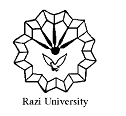 Razi UniversityFaculty of Chemistry Department of Organic ChemistryM.Sc. SeminarPhotothermal Catalyst Presented by:Zahra Mirzapoor Supervisor:Dr. Mohammad JafarzadehMonday, 20 Dec. 2021Time: 11:00 AMLink: https://vc5.razi.ac.ir/rqfbiynyylv4